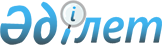 "Сәтбаев қаласы бойынша коммуналдық қалдықтардың пайда болу және жинақталу нормаларын бекіту туралы" Сәтбаев қалалық мәслихатының 2014 жылғы 24 желтоқсандағы № 304 шешімінің күші жойылды деп тану туралыҚарағанды облысы Сәтбаев қалалық мәслихатының 2016 жылғы 29 сәуірдегі № 29 шешімі      Қазақстан Республикасының 2016 жылғы 6 сәуірдегі "Құқықтық актілер туралы" Заңының негізінде қалалық мәслихат ШЕШІМ ЕТТІ:

      "Сәтбаев қаласы бойынша коммуналдық қалдықтардың пайда болу және жинақталу нормаларын бекіту туралы" Сәтбаев қалалық мәслихатының 2014 жылғы 24 желтоқсандағы № 304 шешімінің (Нормативтік құқықтық актілерді мемлекеттік тіркеу тізілімінде № 2923 болып тіркелген, "Шарайна" газетінің 2015 жылғы 23 қаңтардағы 3 (2141) нөмірінде және 2015 жылғы 28 қаңтарда "Әділет" ақпараттық-құқықтық жүйесінде жарияланған) күші жойылды деп танылсын. 


					© 2012. Қазақстан Республикасы Әділет министрлігінің «Қазақстан Республикасының Заңнама және құқықтық ақпарат институты» ШЖҚ РМК
				
      Сессия төрағасы

Ж. Күнеділов

      Қалалық
мәслихат хатшысы

Т. Хмилярчук
